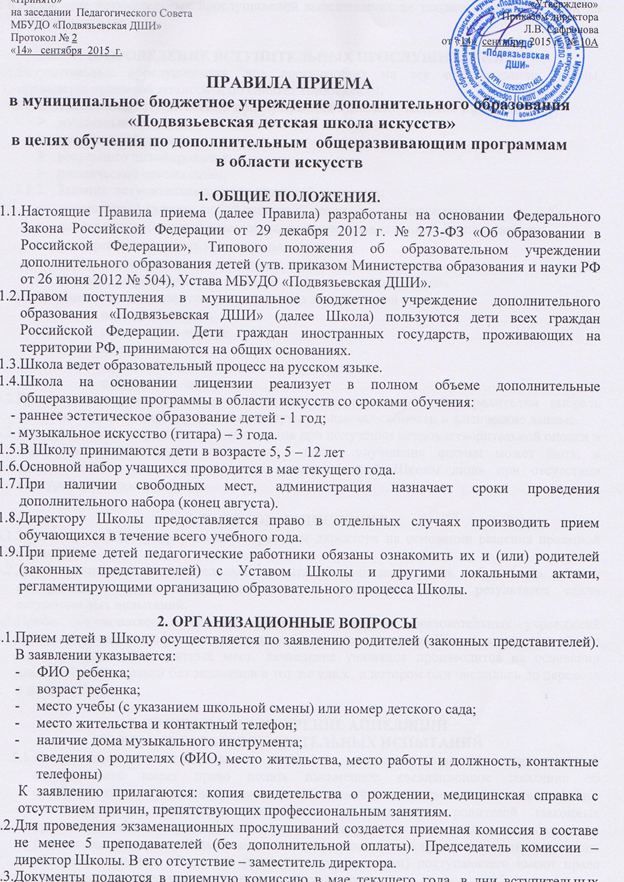 Расписание вступительных прослушиваний вывешивается не позднее, чем за 10 дней до начала  испытаний.3. ПРОВЕДЕНИЕ ВСТУПИТЕЛЬНЫХ ПРОСЛУШИВАНИЙ.Вступительные прослушивания, для поступающих на все специализации Школы, проводятся приемной комиссией по единым требованиям.Требования вступительных прослушиваний включают наличие у ребенка:музыкального  слуха;музыкальной памяти;вокального интонирования;ритмической организации.Задания  вступительных прослушиваний включают:исполнение 1 куплета любой известной песни (без сопровождения);повторение небольшой песенки или попевки, предложенной преподавателем;повторение отдельных музыкальных звуков;определение количества сыгранных на фортепиано звуков;повторение ритмического рисунка, заданного преподавателем.Данные поступающего оцениваются по 5-ти балльной системе:оценка «5» – пять оценка «4» – четыреоценка «3» – триоценка «2» - дваоценка «1» – единица.Приемная комиссия может рекомендовать поступающему и его родителям выбрать специализацию обучения, учитывая его музыкальные способности и физические данные.Повторная сдача вступительного испытания при получении неудовлетворительной оценки и пересдачи вступительного испытания с целью улучшения оценки может быть, в исключительных случаях, разрешена администрацией Школы лишь при отсутствии конкурса среди поступающих.4. ПОРЯДОК  ЗАЧИСЛЕНИЯ.Зачисление в Школу производится приказом директора на основании решения приемной комиссии.Датой окончания вступительных испытаний считается день объявления списка выдержавших вступительные испытания, с указанием общих результатов сдачи вступительных испытаний.Приём обучающихся в порядке перевода из других образовательных учреждений соответствующего профиля осуществляется приказом директора Школы в начале учебного года при наличии вакантных мест. Зачисление учащихся производится на основании академической справки без экзаменов в тот же класс, в котором они числились до перехода в данную Школу.5. ПРИЕМ И РАССМОТРЕНИЕ АППЕЛЯЦИЙ ПО РЕЗУЛЬТАТАМ ВСТУПИТЕЛЬНЫХ ИСПЫТАНИЙПо результатам вступительного испытания родители (законные представители) поступающего имеет право подать письменное апелляционное заявление об ошибочности, по его мнению, оценки, выставленной на вступительном испытании (далее — апелляция). Апелляция проводится по заявлению родителей (законных представителей) поступающего в течение следующего дня после дня объявления результатов экзаменов. Заявление на апелляцию подается в приемную комиссию в день объявления оценки.  Родители (законные представители) поступающего имеют право ознакомиться с мнением членов приемной комиссии.Для рассмотрения апелляций на период проведения вступительных испытаний приказом директора Школы создается апелляционная комиссия (далее Комиссия). В  Комиссию  включаются в качестве независимых экспертов представители Управления культуры, педагогические работники профильных средних и высших профессиональных учебных заведений.Рассмотрение апелляции не является переэкзаменовкой, в ходе рассмотрения апелляции проверяется только правильность оценки результата сдачи вступительного прослушивания. Один из родителей (законных представителей) поступающего имеет право присутствовать при рассмотрении апелляции.После рассмотрения апелляции выносится решение Комиссии об оценке результата сдачи вступительного прослушивания. В случае необходимости изменения оценки составляется протокол решения Комиссии, в соответствии с которым вносится изменение оценки в экзаменационную работу поступающего.Оформленное протоколом решение Комиссии доводится до сведения  родителей (законных представителей) поступающего, факт ознакомления с указанным решением удостоверяется их подписью. Настоящее положение вводится в действие с момента утверждения приказом директора        МБУДО «Подвязьевская ДШИ».      Положение составлено на трех листах.